Calendar of EventsAll events take place at Shalom unless otherwise noted.Upcoming events*Sun, Oct 14 – Wilma Cender visits; Potluck after churchThurs, Oct 18 – Meal, 6:30pm; Bible Study, 7-8pmFri, Oct 19 – Worship Commission @ Showalter’s, 10amFri, Oct 19 – Eastside Creation Care Movie: “The Age of Conscience” @ Downey Ave. Christian ChurchSat, Oct 20 – Sexual Assault Awareness Training @Shalom, 9:30-11:30am*Sun, Oct 21 – CropWalk Wed, Oct 24 – Morning Breakfast Group @ Ill. Food Emporium, 7amSat, Oct 27 – Baby Shower for Shenks in Muncie, 3pm*Tues, Oct 30 – Family PromiseSat, Nov 3 – Church Retreat @ Jameson CampFri, Nov 9-Sat, Nov 10 – Comforter Bash @ Pleasant View Church Sat, Nov 17 – Fall Clean-Up, 8-12*see announcementsBirthdays/Anniversaries this weekMon, Oct 15 – Josh MartinWed, Oct 17 – Justin HochstetlerFri, Oct 19 – Mary AlbrechtShalom Mennonite Church, 6100 E 32nd St, 46226 Church Phone: 317-549-0577Web page: www.shalommennonite.comWorship: 9:30 am             Sunday School 11 am – 12 noonPastoral Team: Brian Bither, Frank Kandel, Sabrina FallsChurch email address: pastors@shalommennonite.comVision & Accountability Team:  Brad Sommer, Jeanne Smucker, Wilma Bailey, Carl Rhine, Rod Maust, Brian BitherWelcome to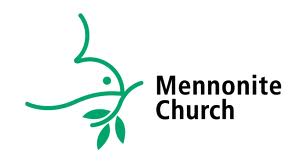 Shalom Mennonite ChurchOctober 14, 2018Shalom Mennonite Church is a diverse faith community, rooted in the Anabaptist Christian tradition, being transformed by God’s grace. Empowered by the Holy Spirit, we follow Jesus together as we worship God, grow as disciples, support one another, and share God’s love, justice, and peace with those around us and the world. Prelude: Sabrina FallsWelcomeOpening Songs:HWB #16 “God is here among us”HWB #289 “Filled with the Spirit’s Power”Call to worship: Leader: 	We are called to bring a new understanding of God:		that God so loves the world.All: 		We are the salt of the earth.Leader:		We are called to bring a new hope in God:		that God gives us new life.All: 		We are the light of the world.Leader: 	We are called to follow		the commandments and the law.All: 		The Law of God is to love God		and to love one another.Leader: 	Come, let us be the salt of the earth,		the light of the world.All: 		Come, let us love one another		with the love of God.		Let us join together in our love of God		to worship and follow Jesus.	by Rev Mindi   http://rev-o-lution.org/Worship EnsembleChildren’s Time: Solomon AbebeScripture: Matthew 5:13-16Sermon: “This Little Light of Mine” – Wilma CenderSong of ResponseResponse/Sharing our joys and concernsOffering AnnouncementsSending Words: Make us like you Lord,so that our faith is not in our words but in our lives,not in what we say, but in what we do;passing on your love like the salt that blesses,like a city on a hill, like a lamp on a stand,light for life, Your light for the world.Amen— Adapted from Harvest Prayers  http://www.christianaid.org.uk/Sending Song: HWB #226 “You are Salt for the Earth”Worship Leader: Frank Kandel                      Song leader: Rod MaustNursery: Brittany Bither                Nursery next Sunday: Joann BuergeOur songbooks: HWB (blue) Hymnal A Worship Book; STS: (purple) Sing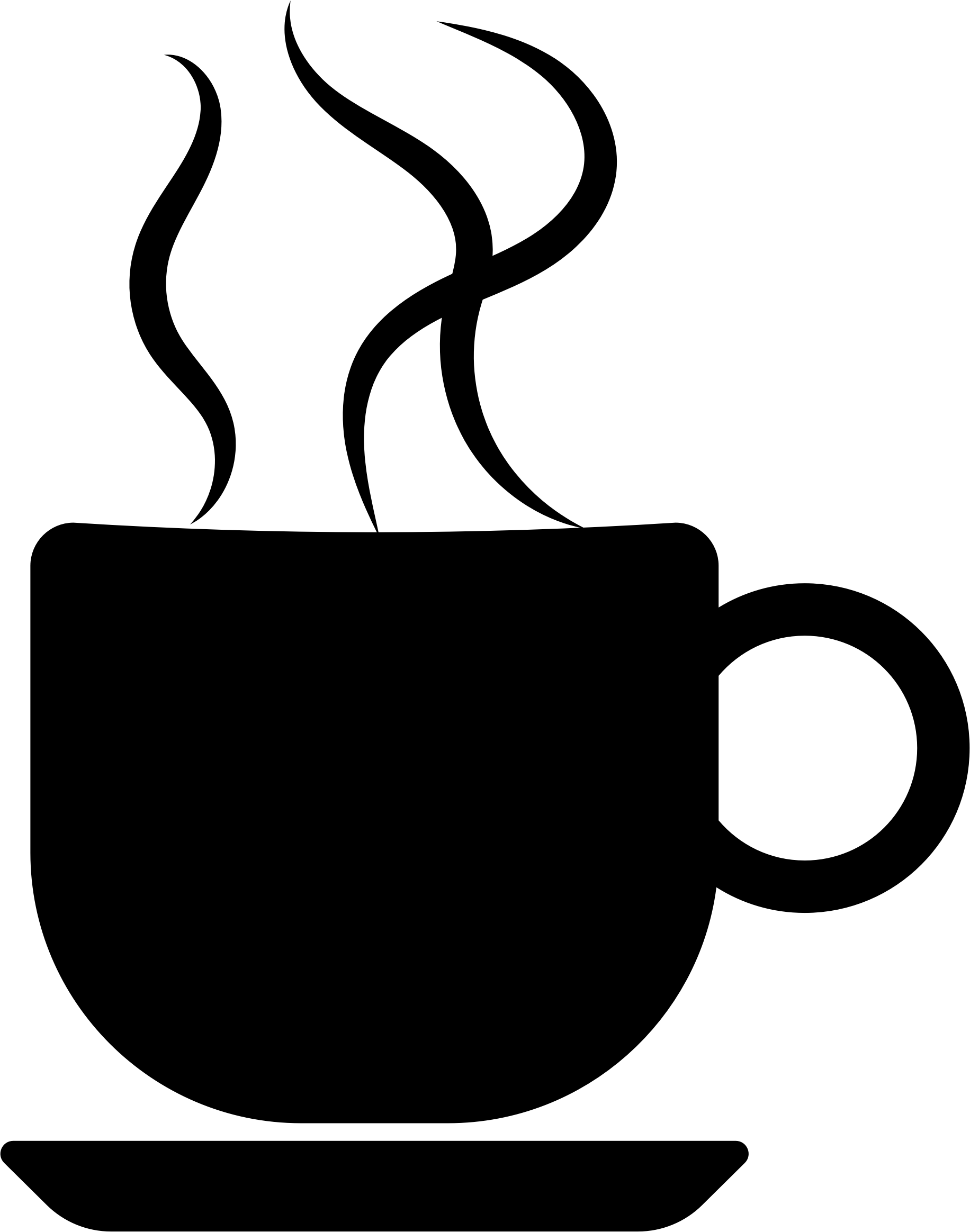    the Story; STJ: (green) Sing the JourneyWorship helps:~A large-print hymnal and Bible and a Spanish Bible is available.~Hearing assist devices are available - please ask an usher.  ~A large-print order of worship is available - please ask an usher.Weekly information:~ Send email newsletter (Journeying Together) information and bulletin announcements to office@shalommennonite.com by noon on Thursday.~ October Kitchen Clean-up: last names beginning with D-J. Nov: K-REducation HourThere will be one adult class today. Wilma Cender will be sharing her faith journey. AnnouncementsPastoral Candidate: Today we welcome Wilma Cender, candidate for the half-time pastoral position. Wilma will be bringing the Sunday morning sermon; during the SS hour she will share her faith journey with us.  We will then have a noon potluck meal followed by a time of conversation with Wilma where we will encourage questions and discussions with Wilma on a more informal basis. Then on Oct 21st we will ask for a congregational vote whether to extend an offer to Wilma for the position.Crop Walk: Continue to consider participating in Crop Walk, Oct. 21, either as a donor or a walker. This is the LAST  WEEK to get Crop Walk  Walker envelopes!!  They are available today from Grace Rhine since Mary Albrecht is in Phoenix. Please have all your completed envelopes turned in to Mary Albrecht (not the Registration Folks) on or before Sunday, November 4. Thanks for all you do!!! Thanks, Mary AlbrechtFamily Promise: Yes, Family Promise, a program for the homeless, is just around the corner.  You will have an opportunity to serve in one of the tasks which are listed on the signup sheet on the landing.  We don't know how many we are serving, however, Shalom has agreed Tuesday, October 30, 2018 to be our day to assist FMC.  Please be prayerful and reflect on how you can help!Thank you! -Solomon AbebeChurch Retreat: Retreat sign up began October 7. The Retreat is November 3 at Jameson Camp. Be thinking about joining us for fun, food, fellowship, and learning story telling! 